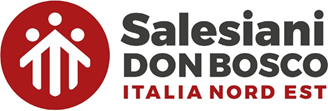 CALENDARIO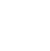 LUGLIO 2024LiturgiaChiesa CongregazioneIspettoria INEMGSConsiglioIspettore1LExallievi: vacanze con Don Bosco Vigo di Fassa (7)Costanza2MGodego Cognata3MSan TommasoMestre4GBeato FrassatiMestre5VSant’Antonio Maria ZaccariaCdA FP6SSanta Maria GorettiMestre7D14° t. Ord.Visita alle case8LVisita alle case9MVisita alle case10MVisita alle case11GS. BenedettoCoordinamento PG (13), RomaCISMRoma12VCISI Economia 15-19CISI13SSant’EnricoCISI Economia matCISI PG – CISI pres. (15)CISI14D15° t. OrdEE.SS. (19)CISI15LSan BonaventuraCISI16MVisita alle case17MVisita alle case18GTolmezzo19VMestre20SSant’ApollinareASSEMBLEA ISPETTORIALEInsediamento ispettoreGiubilei 2024Assemblea IspettorialeMestre Zatti21D16° t. Ord.Castello di Godego - CognataEste22LSanta Maria MaddalenaSanta Maria la LongaGorizia23MS. BrigidaCampo Mobile MGS I-IV sup. F (27)Bardolino24MEE.SS. Gruppo Ricerca e FAF M (28)25GSan Giacomo26VS.ti Gioacchinoed Anna27S28D17° t. OrdAuronzoAuronzo29LSS. Marta, Maria, LazzaroAuronzoAuronzo30MAuronzoAuronzo31MSant’Ignazio di LoyolaAuronzo + Campo Giovani Confratelli (3)Giovani Confratelli